Проблемы неврологических заболеваний в пожилом и старческом возрастеВ настоящее время в мире неуклонно растет число лиц пожилого и старческого возраста. По данным статистики ВОЗ, в 2000 г. количество пожилых людей планеты достигло 590 млн. человек, а к 2025 г., по прогнозам, их число приблизится к 1 млрд.
Мозг животных, человека и их нервная система в целом, играют ключевую роль в старении высших организмов и могут с возрастом подвергаться прогрессирующим изменениям, прежде всего износу, на всех уровнях организации – структурно, биохимически и функционально.В головном мозге происходят изменения на макро- и микроуровнях. Наблюдается некоторое снижение веса мозга за счет гипотрофии серого и белого вещества. Происходит значительная утрата количества нейронов в отдельных областях мозга, особенно в базальных ганглиях, мозжечке, locusceruleus, базальном ядре Мейнерта и спинном мозге. Потеря нейронов и увеличение глиимаксимально проявляются при нейродегенеративных заболеваниях, например при болезни Альцгеймера (БА) или болезни Паркинсона (БП). Также при старении снижается количество дендритов и их отростков, уменьшается плотность синапсов. С возрастом наблюдается увеличение размеров нейрофибриллярныхсплетений различной степени выраженности, накопление невритических бляшек с отложением амилоида и реактивных клеток глии и микроглии. Возрастные структурные изменения в головном мозге затрагивают только небольшуючасть нейронов в его отдельных участках, причем степень их выраженности зависит и от типа нейронов.Изменения в периферической и автономной нервных системах при старении проявляются снижением количества чувствительных и двигательных нейронов, усилением демиелинизации, увеличением фиброзирования и умеренной утратой миелинизированных волокон.
 Старение сопровождается снижением содержания воды в мозговой ткани и изменением микроциркуляции.Развитие нейровизуализационных методик позволило проводить прижизненные исследования головного мозга, показавшие, что в процессе старения постепенно уменьшается его масса, отмечается расширение корковых борозд, увеличение желудочков мозга.Неврологические признаки нормального старения (положительные рефлексы орального автоматизма и легкие экстрапирамидные расстройства – замедление ходьбы, повышение мышечного тонуса по пластическому типу, ахейрокинез, гипомимия) обусловлены утратой нейронов коры лобных долей, прецентральной и постцентральной извилин, верхней височной извилины и зрительной коры.Для людей пожилого и старческого возраста характерны изменения вегетативной нервной системы, с которыми связано развитие синдрома периферической вегетативной недостаточности. Снижается активность симпатической и парасимпатической иннервации в различных сочетаниях, нарушается моторика желудочно-кишечного тракта и мочевого пузыря.Необходимо отдельно отметить изменения со стороны церебральных сосудов, которые наблюдаются практически у каждого человека в возрасте старше 60 лет. Особенно часто поражаются атеросклерозом перфорирующие артерии, кровоснабжающие базальные ганглии, и экстрацерабральные отделы брахиоцефальных артерий. Интересен тот факт, что не всегда органические изменения вещества головного мозга обусловлены сосудистым атеросклеротическим процессом, а зачастую изменения циркуляции связаны со снижением потребности мозговой ткани в крови из-за первичного дегенеративно-атрофического процесса.Заболевания нервной системы у пожилых людейНародная мудрость гласит, что все заболевания от нервов. Это мнение можно считать правдой, ведь болезни, связанные с патологией центральной нервной системы, признаны самыми распространенными в мире. Неврологические заболевания могут возникать в любом возрасте. Вызванные различными причинами, они образовывают функциональные нарушения в органах и системах организма. С возрастом риск получить заболевание ЦНС заметно возрастает. 50% всех заболеваний пациентов старше 65 лет связано с неврологическими расстройствами. Это обусловлено дегенеративными изменениями в клетках мозга, изменениями гормонального фона, атрофическими явлениями в костных и мышечных тканях. Атипичное проявление, сложность диагностики и лечения некоторых заболеваний ЦНС у лиц пожилого и старческого возраста, выделили нейрогериатриию в отдельное направление.  Основные причины возникновения неврологических заболеваний у пожилых людей:- длительная артериальная гипертензия;- сбой в метаболических процессах;- атеросклероз сосудов;- сахарный диабет;- курение;- алкоголизм.Провокационные факторы неврологических заболеваний у пожилых людей:- черепно-мозговые травмы;- хронические болезни внутренних органов;- семейная предрасположенность;- нарушение кровообращения в сосудах головного мозга;- перенесенные энцефалиты и менингиты.Часто встречающиеся заболевания ЦНС у пожилых людейИнсульт – клинический синдром, развивающийся вследствие острого нарушения мозгового кровообращения. Чем старше становится человек, тем выше риск возникновения инсульта. У мужчин опасный возраст наступает после 60 лет, у женщин после 80.  К сожалению, с каждым годом это заболевание “молодеет”. По статистике, треть перенесших инсульт пациентов, это люди трудоспособного возраста, а доля молодых людей составила 11–15% от общего числа пациентов, перенесших инсульт.  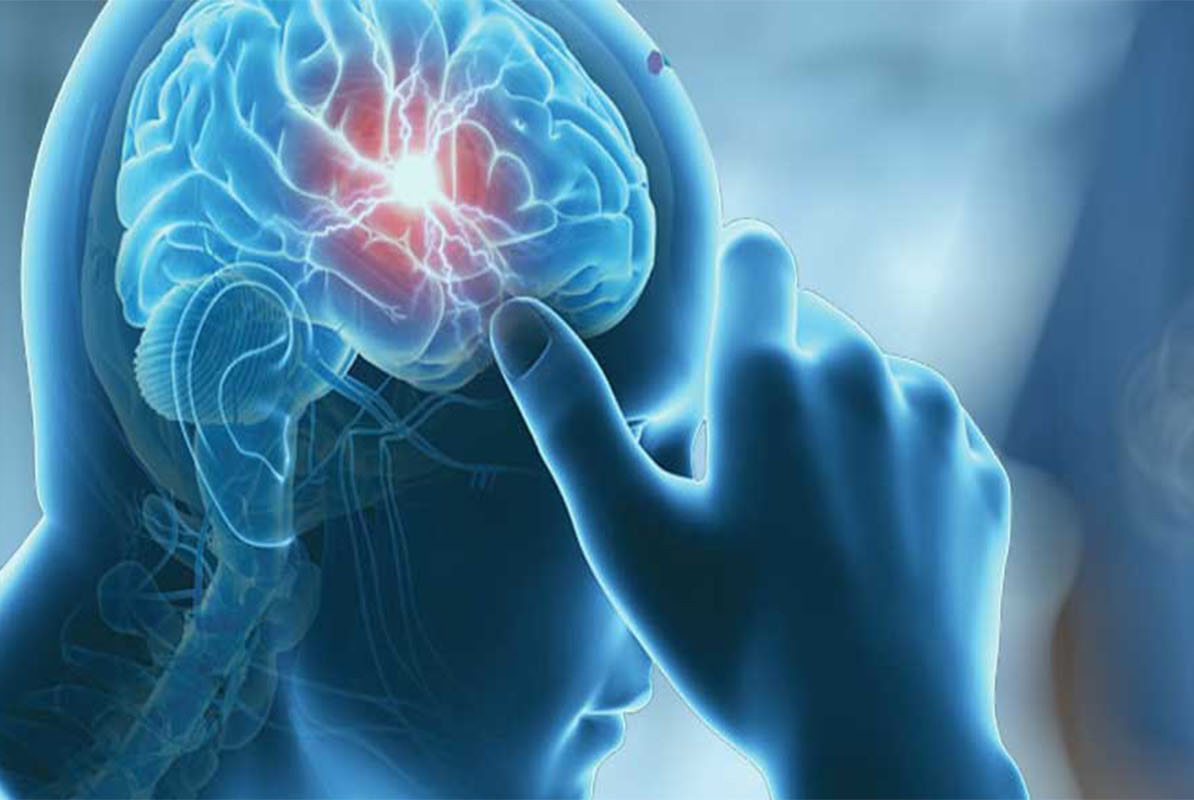 Важно знать 3 признака развития инсультаВнезапно перекошенное лицо (ассиметричная улыбка),Слабость в руке и ноге,Нарушение речиЧем меньше времени пройдет между инсультом и началом лечения, тем выше шансы на благоприятный прогноз.Ишемические атаки или преходящее нарушение мозгового кровообращения часто протекает с очень похожими на инсульт проявлениями. Но данное заболевание отличается тем, что возникшие симптомы имеют обратимый характер. При подозрении на ишемическую атаку необходимо незамедлительно обратиться к врачу, т.к. это заболевание является предвестником приближающегося инсульта.Когнитивные нарушения ЦНС у пожилых людейКогнитивные нарушения больше всего отражаются на высших мозговых функциях человека. Комплекс критических нарушений памяти, внимания, речи и мышления называется деменцией. Важно понимать, что сама по себе деменция является синдромом, а не заболеванием. Деменция — это следствие патологических состояний разного генеза. Сосудистая форма деменции может возникнуть в результате инсульта или вследствие хронических заболеваний, вызывающих нарушение кровоснабжения мозга. Деменция, вызванная исключительно сосудистыми когнитивными нарушениями, встречается только в 17% всех случаев. Особенностью сосудистой деменции является обратимость процесса. Своевременная диагностика заболевания и назначение адекватной терапии, позволяют остановить угнетение мозговой деятельности.Типы сосудистой деменции:- мультиинфарктная деменция;- деменция при одиночных инфарктах в стратегически значимых для когнитивных функций зонах мозга;- деменция, связанная с поражением артерий небольшого диаметра в субкортикальных структурах мозга;- деменция при гипоперфузии;- постгеморрагическая деменция; - смешанная сосудисто-атрофическая деменция.Сосудистую форму деменции ставят на основании тщательного сбора и изучения анамнеза, оценки когнитивных функций и психического статуса пациента.  КТ и МРТ головного мозга также помогают врачу в установке сосудистой природы симптомов.  Нейродегенеративные заболеванияПовреждения головного мозга происходят по разным причинам. Одна из них - амилоидные бляшки, возникающие вследствие мутации белков. Этот процесс способствует нарушению работы клеток мозга и их постепенной гибели. Болезнь Альцгеймера является самой распространенной причиной деменции на земле. Согласно данным мировой статистики, 80% нейродегенеративных заболеваний приходится именно на болезнь Альцгеймера. Каждые 5 лет число пациентов удваивается. Болезнь Альцгеймера находится на 6 месте в списке причин смерти населения в США. Ученые всего мира изучают данное заболевание, но лекарства от этой болезни до сих пор не изобрели. Болезнь Паркинсона. Ученые связывают это заболевание с резким уменьшением количества дофамина. Из-за дофаминергической недостаточности нарушается взаимодействие нервных клеток. Признаки болезни Паркинсона:*гипокинезия (затруднение произвольных движений);*нарушение мышечного тонуса;*тремор;*постуральные, вегетативные и психические расстройства. В отличие от других нейродегенеративных заболеваний, состояние человека с болезнью Паркинсона лучше поддается коррекции. На сегодняшний день, помимо консервативного, существует оперативный метод лечения этой болезни.  У пациентов с болезнью Паркинсона есть риск развития деменции, который повышается с возрастом. После 80 лет симптомы деменции наблюдаются у 70% больных болезнью Паркинсона.Деменция лобного типаЭто заболевание отличается тем, что проявляется у людей очень рано. Первые проявления могут быть обнаружены уже в 40 лет. У пациента с деменцией лобного типа наблюдаются:- снижение социального межличностного поведения;- нарушение собственного поведения; - развитие эмоциональной тупости; - «уход в себя».Болезнь начинается незаметно, но очень быстро прогрессирует. Деменция с тельцами ЛевиЯркий симптом, характеризующий деменцию с тельцами Леви - зрительные галлюцинации. Лечение данного заболевания усложняется высокой чувствительностью пациентов к нейролептикам. Заболевания позвоночника и невралгииОстеохондроз частое явление у пожилых людей.  Возрастные патологические изменения костной и хрящевой структуры приводят к нестабильности позвоночника. Это часто сопровождается ущемлением корешка спинномозгового нерва. Пожилой человек может испытывать сильные боли не только в спине. Проявления остеохондроза часто путают с заболеванием верхних и нижних конечностей и внутренних органов. Поставить правильный диагноз сможет как невролог, так и внимательный терапевт. Невралгия — это патология нерва, вызванная различными причинами. Может развиваться на фоне вирусов, мышечных спазмов и т.д. ,сопровождается болью в любом участке тела. Нарушение сна и бодрствованияПлохой сон это одна из самых распространенных проблем пожилых. 50% людей старше 65 лет страдают от бессонницы. Нарушения сна может быть связано с разными причинами: - изменение физиологических процессов;- психические и соматические заболевания;- применение некоторых медикаментов;- снижение активности в течение дня;- депрессивные состояния;- патология системы ЖКТ и мочевыводящих путей.Профилактика неврологических заболеванийНесмотря на большое количество нейродегенеративных заболеваний и их, как правило, необратимый характер, хочется обратить внимание пациентов и их родственников на важность ранней диагностики и своевременно принятых мер по сдерживанию заболевания.В первую очередь необходимо исключить провоцирующие факторы неврологических заболеваний:*контроль артериального давления;*контроль уровня сахара в крови;*понижение уровня холестерина;*отказ от вредных привычек.Признаки неврологических заболеваний у пожилых людей, заметив которые, следует обратиться к врачу:- постоянная усталость;- дезориентация;- ухудшение памяти;- проблемы со сном;- ослабление внимания; - сбой в активности мышц;- галлюцинации;- нарушение зрения;- головокружения;- спутанность сознания;- тремор;- внезапно возникающие боли в любой части тела;- панические приступы;- чувство онемения в верхних и нижних конечностях;- парезы или параличи.Реабилитация пациентов пожилого и старческого возраста с заболеваниями нервной системы должна быть комплексной и включать в себя не только медикаментозное лечение. Внимательное и терпеливое отношение родственников и врачей помогут человеку, столкнувшемуся со сложным заболеванием, принять своё состояние, и начать борьбу с недугом, как можно раньше.  Подготовила ВОП, главный валеолог Дзержинского района Ильюхина Ольга Николаевна